                                       GUÍA DE TRABAJO 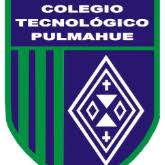 Nombre:                                                                             Fecha:                              Curso: 5°básicoINSTRUCCIONES: Teniendo en cuentas las guías enviadas anteriormente, el alumno debe realizar la siguiente guía de trabajo para reforzar contenidos enviados y aprender nuevos contenidos. Tiempo de trabajo para esta guía es desde el 30 de marzo hasta el 06 de abril y enviar en horario tope 17 hrs.  Cualquier consulta escribir a mi correo personal nicoefi.profe@gmail.com  Atiendo dudas desde las 10 am hasta las 17 hrsSegún la información enviada anteriormente. Describa con sus palabras lo que entiende por habilidades motrices básicas y la importancia de desarrollar dichas habilidades: __________________________________________________________________________________________________________________________________________________________________________________________________________________________________________________________________________________________________________________________________________________________________________________________________________________Describa con sus palabras lo que entiende por capacidades físicas y la importancia de desarrollar dichas capacidades: __________________________________________________________________________________________________________________________________________________________________________________________________________________________________________________________________________________________________________________________________________________________________________________________________________________Escoja un deporte en cual se pueda aplicar las habilidades motrices básica (al menos una de ellas) y las capacidades físicas (al menos una de ellas). Luego explique el por qué según usted se pueden desarrollar dichas acciones: Ej: el handbol, porque se puede aplicar la habilidad motriz básica de locomoción y manipulación, ya que se tiene que correr y manipular un balón a la vez. También se trabaja la capacidad física de resistencia cardiovascular, porque el jugador debe estar en constante movimiento. R:____________________________________________________________________________________________________________________________________________________________________________________________________________________________________________________________________________________________________________________________________________________________________________________________________________________________________________________________________________________Marque con una X según corresponda y justifique su respuesta: JUSTIFICACIÓN:1.-2.-3.-4.-5.-6.-ACTIVIDADRESISTENCIACARDIOVASCULARFLEXIBILIDADFUERZAMUSCULARVELOCIDAD1.- YOGA2.- 100 MTS PLANOS (ATLETISMO)3.- CICLISMO 4.- TRABAJO DE PESAS5.- MARATÓN 6.- ZUMBA